DAYBEFORE SCHOOL CLUBSLUNCH CLUBSAFTER SCHOOL CLUBSCOMPETITIVE FIXTURES 1COMPETITIVE     FIXTURES 2LOCAL AREA CLUBS (FEES APPLY)MONDYEAR 7/8/9 VOLLEYBALL               YEAR 7/8 NETBALL SQUAD TRAINING LHNALL YEARS GIRLS FOOTBALL TRAINING ECYGCSE DANCE THEORY INTERVENTION FWNYEAR 9 /10 RUGBY TRAINING MLLYEAR 8 RUGBY TRAINING DWYYEAR 8 / 9 MIXED VOLLEYBALLTUESALL YEARS MORNING FITNESS (GBD)SHOW REHEARSAL FWNYEAR 10/11 MIXED VOLLEYBALLYEAR 7 / 8 MIXED BADMINTONWEDGCSE P.E TRAMPOLINING / BADMINTONALL YEARS BADMINTON CLUB DWYYR 11 BTEC INTERVENTION RGRALL YEARS GIRS RUGBY ECYDANCE SHOW REHEARSALS FWNYEAR 9 / 10 / 11 MIXED BADMINTONSOUTH HANTS FALCONS VOLLEYBALL RGR  6:30-8PM CAMS HILLTHURSGCSE DANCE TECHNIQUE YEARS 10 / 11GCSE BADMINTON & TABLE TENNIS LHNYEAR 7 RUGBY TRAINING MLL / JAO        YEAR 9 / 10 / 11 SQUAD NETBALL TRAINING LHNYEAR 7 / 8 / 9 DANCE CLUBFRISHOW REHEARSALSFWNYEAR 10/11 VOLLEYBALLALL YEARS TENNIS ACTIVE ACADEMY (FEES APPLY) DWY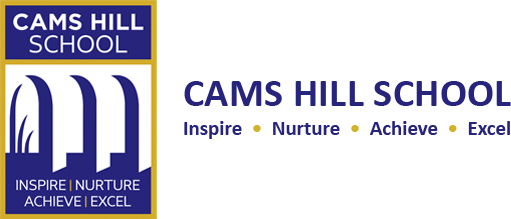 